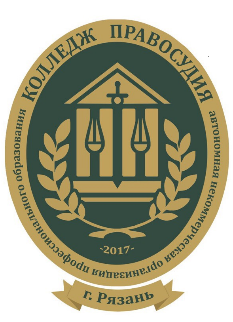 Автономная некоммерческая организация профессионального образования«Колледж правосудия»СПИСКИ РЕКОМЕНДОВАННЫХ К ЗАЧИСЛЕНИЮпо специальности 40.02.03 Право и судебное администрирование на «___» «____________» 2021 г.на базе 9 классовАвтономная некоммерческая организация профессионального образования «КОЛЛЕДЖ ПРАВОСУДИЯ»  390046, г. Рязань, ул. Есенина, д. 116/1, офис 610, тел. (4912) 44-25-86, e-mail: rzn_apu@mail.ru, сайт: www.collegepravosudiya.comВк: https://vk.com/collegepravosudiyaInstagram: collegepravosudiya№ п/пФ.И.О. абитуриентаНаличиеоригиналааттестатаСреднийбаллаттестата